П Р А В И Л Н И КПРВЕ ЖЕНСКЕ ЛИГЕ ЦЕНТРАЛНЕ СРБИЈЕ ЗА 2021. ГОДИНУШаховски савез Централне Србије организује Прву женску лигу Централне Србије за 2021. годину у времену од 5. до 7. новембра 2021. године у хотелу "Равни Гај"  у Равном Гају.Право учешћа имају следећи клубови:Рудар			                   КостолацПараћин				ПараћинЕкономист                               НишТопличанин	                            Прокупље      	Напомене: 	Извлачење турнирских бројева биће обављено у суботу 30.    октобра у 12 часова у Параћину. 	Предаја основних састава доставља се главном судији најкасније до среде 3. новембра до 15 часова на маил ШСЦС: cs_sah@verat.netТакмичење се игра по једнокружном Бергеровом систему у 3 кола према распису такмичења и рејтингује се. Такмичење се игра по Правилима игре ФИДЕ. Темпо игре је 90 минута и 30 секунди по играчу за сваки одиграни потез од почетка партије. Свечано отварање одржаће се 6. новембра 2021. године у 9,45 часова у сали хотела "Равни Гај" и све екипе су обавезне да присуствују свечаном отварању.        Сатница такмичења је следећа:         1. коло             6. новембра       од 10,00 часова         2. коло             6. новембра       од 16,00 часова          3. коло             7. новембра       од 10,00 часова Свака екипа наступа у саставу од 4 члана, а има право на 2 резерве. Капитени су обавезни да приложе потребну документацију (чланске карте играча оверене за 2021. годину). Основни састав је по слободном избору, без обзира на титуле и рејтинг.Уколико у неком колу наступају резерве, капитен је дужан да писменим путем пријави измену састава судији  и то:Прво и треће коло од 21,00 до 21,30 часова,За друго коло од 14,00 до 14,30 часова.Измену састава капитен може доставити главном судији и путем СМС поруке самo са мобилног телефона који је пријављен приликом предаје основног састава. Телефон главног судије Лидије Вучковић је 065/2002624.Главни судија турнира је Лидија Вучковић, међународни судија ФИДЕ. Други  судија је Александар Аврамовић, нацинални судија. Oдлуке главног судије су извршне и коначне. Победничка екипа квалификује се за Прву савезну лигу за 2022. годину. Пласман у лиги се одређује на основу меч бодова: победа у мечу је 3 (три), нерешено 1 (један) и пораз 0 (нула) бодова. Победа у мечу се рачуна када екипа освоји 2,5 поена и више, нерешено је када екипа освоји 2 поена, а екипа је изгубила меч када освоји 1,5 поена и мање. Уколико је меч завршен 1,5:1,5 или 1:1 итд. у том случају обе екипе добијају по 0 (нула) бодова.У случају деобе критичних места пласман ће се одредити према следећим критеријумима:већи број освојених поенамеђусобни резултат (резултати) бољи успех према Сонеборн – Бергер систему примењен на бодове већи број меч победа 	Уколико је све једнако одиграће се накнадни меч или меч - турнир по завршетку лиге, по убрзаном темпу игре, 10 минута по играчу плус по 5 секунди бонификације за сваки одиграни потез почевши од првог.	Победничкој екипи припашће пехар организатора, а три првопласиране екипе добијају медаље.Уношење мобилних телефона и других електронских направа у простору за игру је забрањено и санкционисаће се губитком партије, ако то уради играч чија је партија у току. Ако то уради члан екипе који се налази у саставу или капитен, биће му забрањено даље присуство у простору за игру и биће јавно опоменут.Дозвољено је кашњење на партију 15 минута од времена заказаног за почетак партије. Партије се записују у дупликату. Оригинали припадају организатору, а копије играчима.Сви такмичари, судије и организатори такмичења дужни су да поштују и придржавају се мера и препорука Владе Републике Србије и Кризног штаба које су на снази током свих дана трајања такмичења.Овај Правилник је прописао Шаховски савез Централне Србије и сви учесници дужни су да га се придржавају. Своју сагласност са Правилником екипе потврђују предајом потписаног основног састава од стране капитена или заменика капитена.У Београду, 29. октобар 2021. године,Секретар ШСЦСМиливоје Миливојевић,с.р.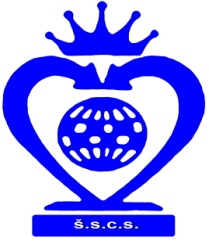 ШАХОВСКИ САВЕЗ ЦЕНТРАЛНЕ СРБИЈЕБеоград, Нушићева 25/II, Тел-факс: 011-3222447, 3222448www.sah-centralnasrbija.com    Е-маил:  cs_sah@verat.net